Havarijní pojištění hasičských vozidel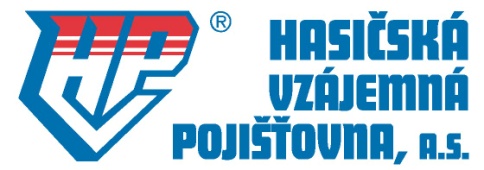 srovnání konkurenčních nabídekPoptávka na pojištění hasičských vozidel:Většina pojišťoven hodnotí hasičská vozidla jako vysoce riziková a mnohdy nabízí k havarijnímu pojištění i riziko odcizení. Jelikož se hasičská auta v naprosté většině havarijně pojišťují bez rizika odcizení, v nabídce níže toto riziko není obsaženo. Pojištěn je tedy „pouze“ živel, střet a náraz.Dále byl požadavek připojistit i čelní skla a úraz přepravovaných osob dle počtu míst (sedadel) ve vozidle (srovnání na druhé straně)Spoluúčast se opět liší, vždy byla nabídnuta nejnižší možná (srovnání na druhé straně).U ceny havarijního pojištění byly nabídnuty mnohdy výrazné slevy, někdy dle bonusů, i když např. nová vozidla žádný bonus neměla… Proto na následujícím srovnání jsou uvedeny vždy ceny pouze za havarijní pojištění v plné výši beze slev s roční platbou pojistného.Celková cena se všemi připojištěními a přiznanými slevami je na druhé straně.Výpočty a nabídky jsou platné k 13. 9. 2013.Názvy oslovených pojištěn jsou v rámci fair-play skryty pod písmeny A, B, C. Jedná se o existující pojišťovny působící v ČR.Nabídka pojištění čelního skla:								Spoluúčasti jednotlivých pojišťoven:Připojištění úrazu přepravovaných osob bylo s výjimkou pojišťovny A nabídnuto pro všechna poptávaná vozidla. Pojišťovna A nabídla toto pojištění pouze pro vozidlo Avia. Nabídka úrazového pojištění:Srovnání havarijního pojištění s připojištěním čelního skla a připojištěním úrazu přepravovaných osob po slevách:Vážení zastupitelé SDH a obcí, kde máte pojištěna Vaše hasičská vozidla…?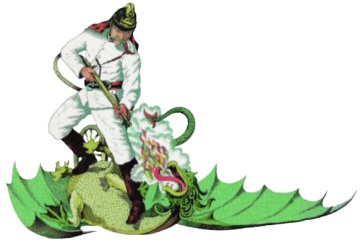 HVP, a.s., pobočka Brno, Panská 2, Brno 602 00, tel.: 542 211 296, mail: brno@hvp.czIng. Tomáš Reitmeier, ředitel pobočky, mobil: 725 49 45 46, mail: reitmeier@hvp.czč.značka modelr. v.hmotnostmístpoj. částkaSpoluúčast1VolkswagenTransporter199628009200.000,-nejnižší 2Avia21T199543009500.000,-nejnižší 3IvecoDaily2012550062.000.000,-nejnižší 4MercedesActross 336020132793265.000.000,-nejnižší VolkswagenAviaIvecoMercedesHVP3 724 Kč5 775 Kč15 400 Kč38 500 KčA44 579 Kč48 233 Kč45 322 Kč113 304 KčB11 750 Kč14 625 Kč22 890 Kč89 775 KčC28 814 Kč36 550 Kč61 404 Kč137 600 Kčlimitspoluúčastosobní - VWnákladní - ostat.HVP10tis5% 500,-640 Kč640 KčA10tis0% 0,-1 500 Kč2 500 KčB10tis0% 0,-1 500 Kč2 500 KčC10tis0% 0,-1 350 Kč2 250 KčVW, AviaIveco, MercedesHVP0% min 2.000,- Kč0% min 2.000,- KčA1% min 1.000,- Kč1% min 1.000,- KčB5% min 5.000,- Kč10% min 10.000,- KčC3% min 3.000,- Kč3% min 3.000,- Kčsmrt úrazemtrvalé následkydenní odškodné/DNLVolkswagen 6 místAvia 9 místIveco 6 místMercedes 6 místHVP100 tis200 tisDNL 20 tis700 Kč1 080 Kč720 Kč720 KčA100 tis200 tisDNL 20 tis2 500 KčB150 tis300 tisDNL 37,5 tis972 Kč1 944 Kč1 296 Kč1 296 KčC100 tis150 tis100,- / den700 Kč1 080 Kč720 Kč720 KčVolkswagenAviaIvecoMercedesslevyHVP4 119 Kč5 924 Kč12 966 Kč30 522 Kčobchodní 10%, hasičská 10%, za roční splatnost 5%A23 790 Kč28 777 Kč25 161 Kč59 152 Kčobchodní 50%B8 813 Kč10 969 Kč17 168 Kč67 331 Kčobchodní 20%, za roční splatnost 5%C13 543 Kč17 178 Kč28 860 Kč64 672 Kčbonus 50%, za roční splatnost 6%